School Closure Daily Planning- Garnet  ClassDATEReadingWritingMathematicsTopicThursday 4th March4.3.21.21Listen to Chapter 3 from our class story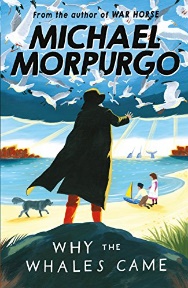 Answering retrieval and inference questions for the text, The Loch Ness Monster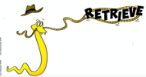 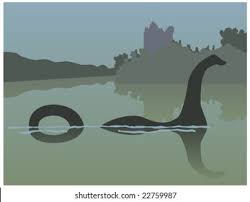 Mrs Duffield recaps on how to find the answers to our questions from a text.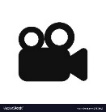 Please follow the link to:World Book Day parade and Zoom call.Please write about your favourite book as a recommendation for the library or for a friend. Can you think about the information you might need?Use the template to help you.And/orRedesign the front cover of a favourite book.Please use the template to help you.White Rose Please watch the video on Equivalent frations (1) and complete the work sheet.Remember to try your best and if you are finding it tricky just do the first couple of questions.ExtensionPlease complete the extension questionPantomime –see the link on SeeSawThursday 4th March4.3.21.21Listen to Chapter 3 from our class storyAnswering retrieval and inference questions for the text, The Loch Ness MonsterMrs Duffield recaps on how to find the answers to our questions from a text.Please follow the link to:World Book Day parade and Zoom call.Please write about your favourite book as a recommendation for the library or for a friend. Can you think about the information you might need?Use the template to help you.And/orRedesign the front cover of a favourite book.Please use the template to help you.Pantomime –see the link on SeeSawhttps://www.literacyshed.com/story-starters.htmlOnline dictionary -https://kids.wordsmyth.net/we/Maths ideas:
Pixl –practise tables using the AppNrich -https://nrich.maths.org/primaryWorksheets to practise tables: http://www.snappymaths.com/Keeping active:Cosmic kids yoga –mainly on Youtube check with an adultGoNoodle -https://app.gonoodle.com/The Woodland trust - https://www.woodlandtrust.org.uk/support-us/act/your-school/resources/Joe Wicks daily work outCBBC: has lots of programmes from ‘Horrible Histories’ to ‘Operation Ouch’